Relations & Functions HandoutFor Questions 1 - 4, give the domain and range.   Make a mapping diagram for each relation.  Determine if each relation is a function. If it is not a function, explain why. (2, 4) (4, 6) (6, 8) (3, 4) (5, 7) (8, 2)(-1, 6) (0, 4) (-4, 0) (-1, -6) (-3, -8)(Jim, Kitty) (Joe, Betty) (Brian, Alice) (Jesus, Anissa) (Ken, Kelli)(Jim, Alice) (Joe, Alice) (Brian, Betty) (Jim, Kitty) (Ken, Anissa)For Questions 5 - 6, give the domain and range.   Write each as a set of ordered pairs.  Determine if each relation is a function. If it is not a function, explain why. 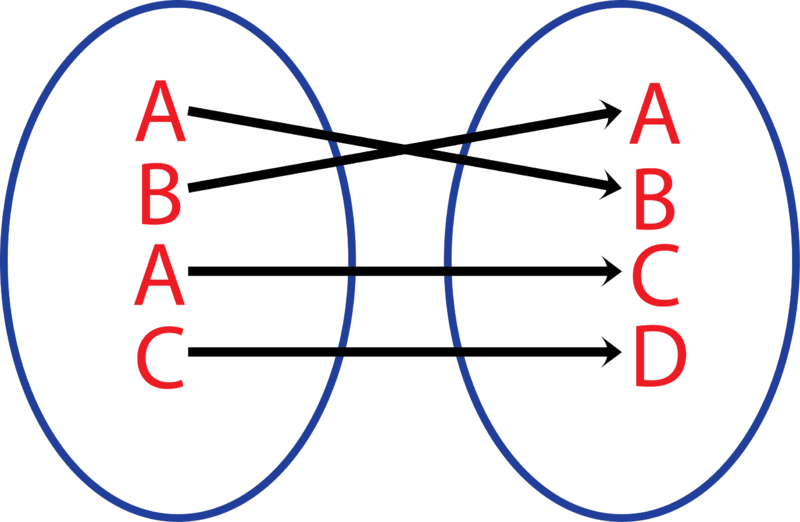 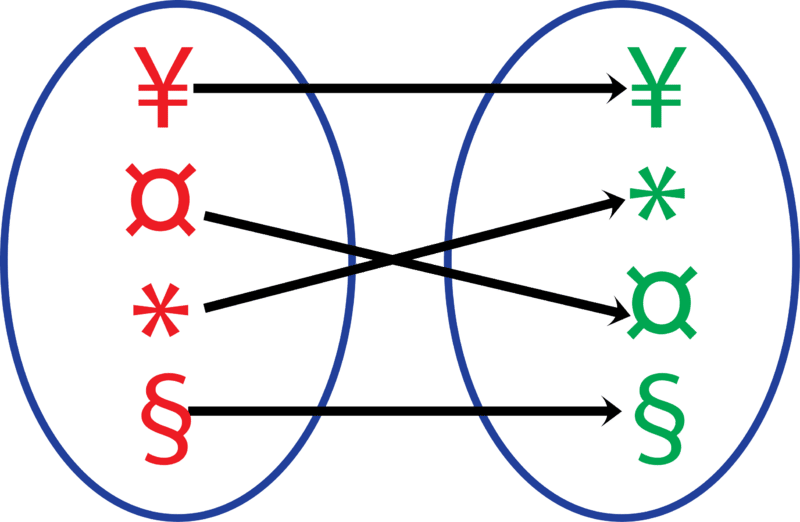 For Questions 7 - 9, give the domain and range.  Determine if each relation is a function. If it is not a function, explain why. 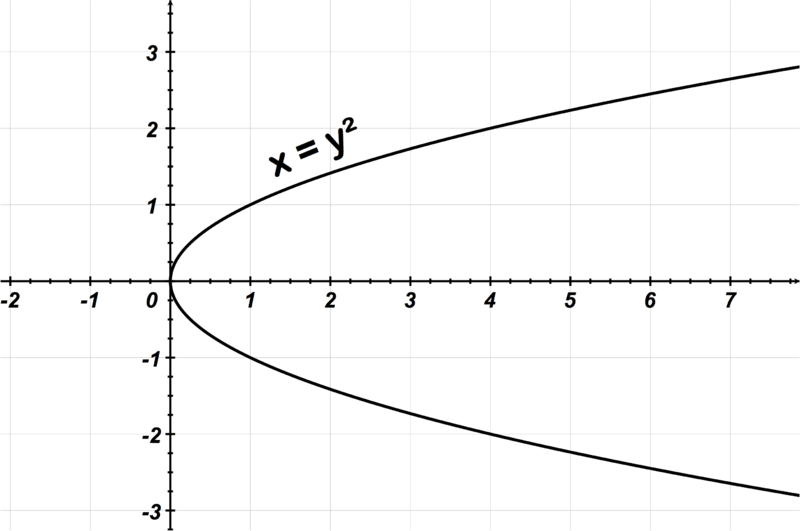 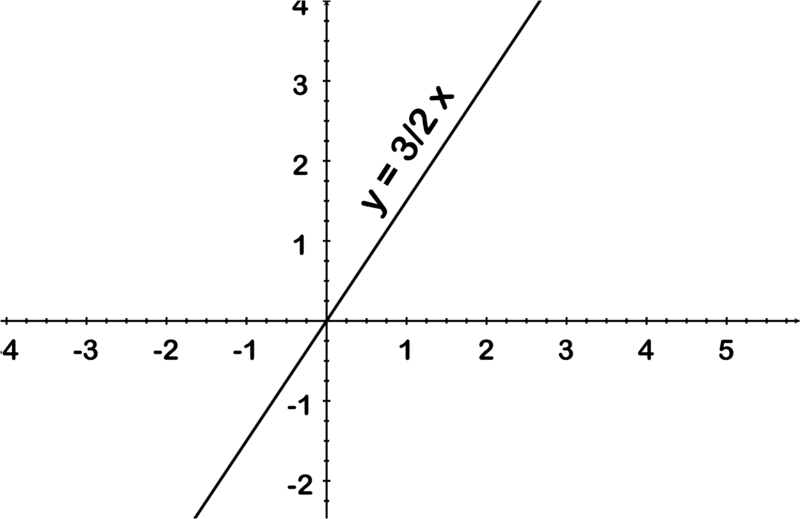 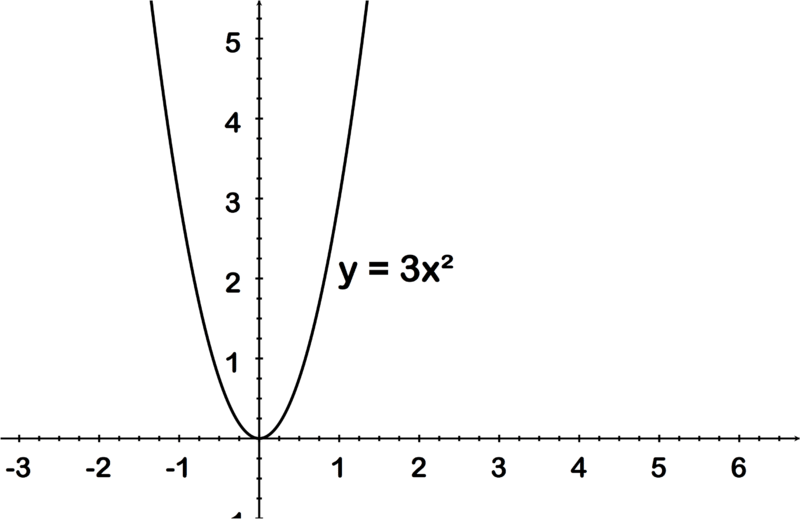 At a Prom dance, each boy pins a corsage on his date. Is this an example of a function?Later, at the same dance, Cory shows up with two dates, does this change the answer?For each function, evaluate f(0),f(12),and f(5) f(x)=2x+1 f(x)=−2x+1 f(x)=−2x2+3 f(x)=5x2−2x+1 